RESUME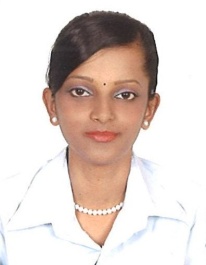 FULL NAME: PRIYAPROFESSIONGUEST RELATION EXECUTIVEE-MAILPriya.381697@2freemail.com MARITAL STATUS – SINGLE Date Of Birth-22-06-1988 COMPUTER PROFICIENCYMS OFFICE, TALLYSOFTWARE PROFICIENCY:HMSWINHMSOPERAFIDELIOCHAMPAGNESUMMARYTo succeed in an environment of growth and excellence and earn a job which provide me job satisfaction and Self development and help me achieve personal as well as organizational goals. To achieve high carrier growth through a continuous learning process and keep myself  dynamic. Visionary & competitive with the changing scenario of the world . To work in a challenging environment that provides generous opportunities for learning. To seek challenging assignment and responsibility with an opportunity for growth and career advancement as a successfully achievement . To work hard with full determination and dedication to achieve organizational as well as personal goalsPROFESSIONAL RECORD:Completed Aviation Course of AIRHOSTESS & CABIN CREW in RADUAN Institute of AIR Hostess & Cabin Crew 2008 -2009 Completed  a Computer Reservation System Gallio RADUAN Institute of AIR Hostess & Cabin Crew 2008 -2009Completed  Food & Beverages Certificate of Tamil Nadu 2008 - 2009 Completed IATA course in RADUAN Institute of AIR Hostess & Cabin Crew 2008 -2009 Scored 65% in SSLC Examination from RajaLakshmi Mills High School 2004 -2005EMPLOYEMENT  DETAILSCompany : Hotel Emerald Dove Yelagiri (21st May 2015 to May 2018)Designation : Guest Relation Executive Department : Front OfficeCompany : The Residency Hotels & Towers CBE (May 14th 2014 to May 10th  2015)Designation : Guest Relation  Coordinator Department : Front OfficeCompany :Taj Hotels & Resorts  Madurai (02nd Feb 2013 to Apr 3rd 2014)Designation : Front Desk Association Department : Front OfficeCompany : Le Royal Meridien Chennai ( Feb 13th  2012 to 31st Jan 2013)Designation : Training Guest Relation Coordinator  Department : Front OfficeCompany : Heritage Madurai (5th Aug 2010 to Jan 10th 2012)Designation : Front Office Assistant Department : Front OfficeCompany: AirtelCBE(2005 to 2008)Designation Customer Care Executive Department: Customer RelationSkills: Efficient in communicating well in verbal both . Advance level skills in outlook &MS office word Excel and Power point. Strong administration and organization skills ability and confidence to communicate Effectively and interact in all levels innovative thinker and excellent Leadership qualities Extra- Curricular ActivitiesCollege Secretary of N.S.S Unit Awarded as outstanding care for GuestAwarded as outstanding care for Associate I conclude that I am a hard working person. I can work as a part of a team and do my level best to bring establishment to the level best